SOLICITAÇÃO DE VALIDAÇÃO DA PRODUÇÃO CIENTÍFICA_____________________________Assinatura do discente_____________________________Assinatura do orientador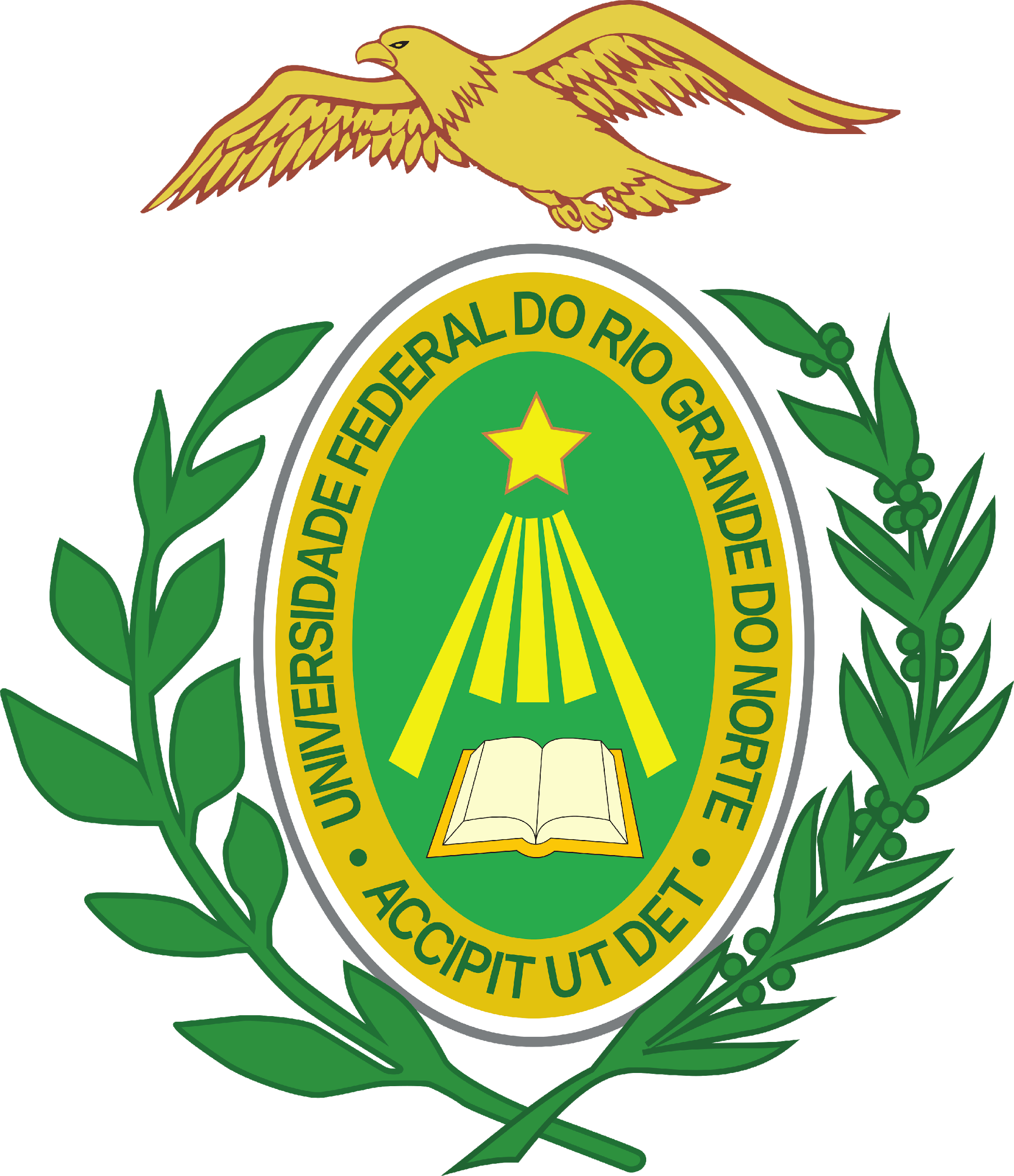 UNIVERSIDADE FEDERAL DO RIO GRANDE DO NORTE ESCOLA DE CIÊNCIAS E TECNOLOGIAPROGRAMA DE PÓS-GRADUAÇÃO EM CIÊNCIA, TECNOLOGIA E INOVAÇÃO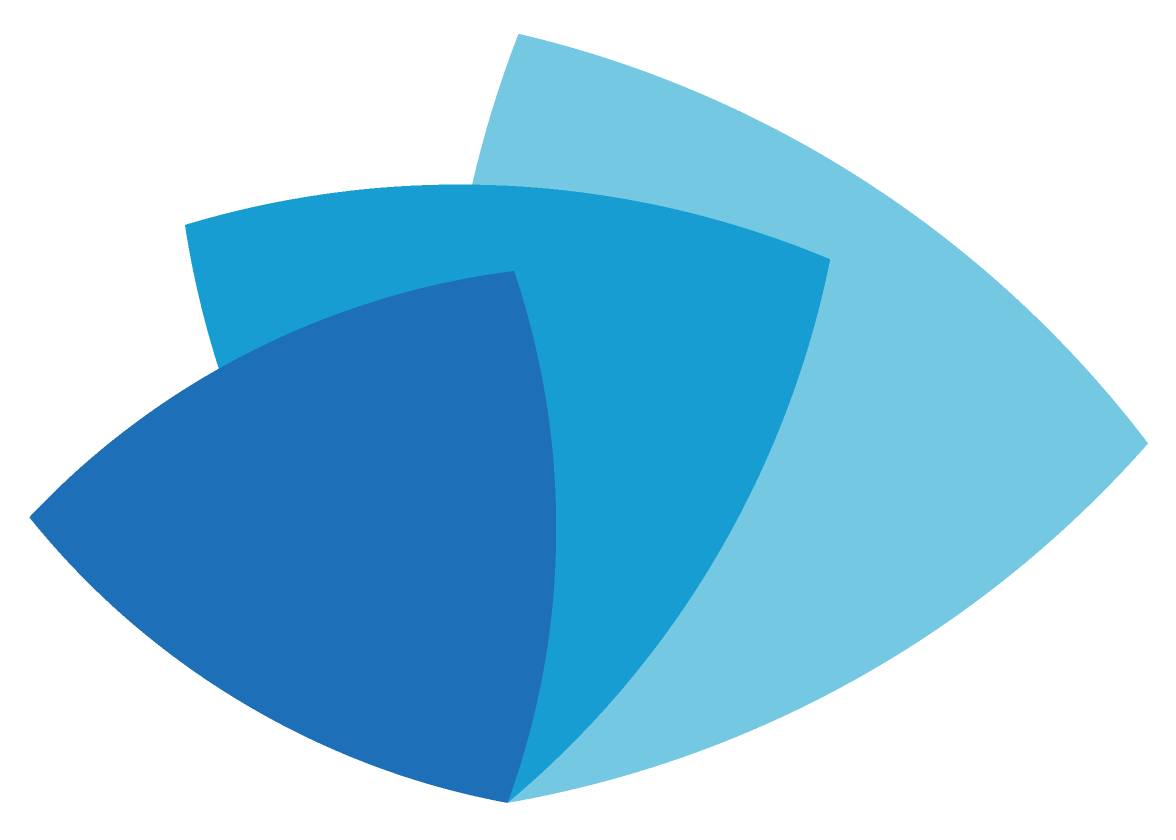 PPgCTI – UFRNPara solicitar a validação e inclusão da produção científica é preciso enviar um e-mail para: posgraduacao@ect.ufrn.br, com essa solicitação assinada, anexando ainda:Para artigo ou capítulo de livro publicado: cópia de artigo ou capítulo de livroPara artigo aceito para publicação: cópia do artigo submetido;página de abertura do periódico contendo suas métricas; e carta de aceite de publicação.Para artigo submetido à publicação:  cópia do artigo submetido;página de abertura do periódico contendo suas métricas; e carta de comprovação de submissão.Depois será criado um processo no SIPAC, que deverá ser assinado pelo aluno e orientador. NomeMatrículaOrientador